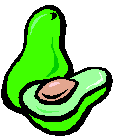 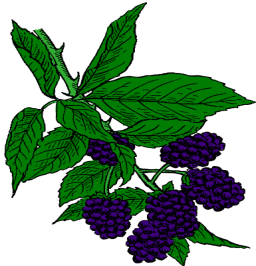 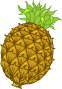 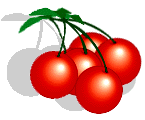 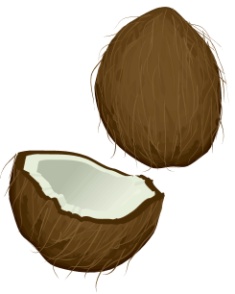 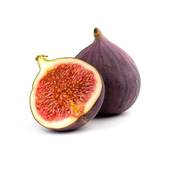 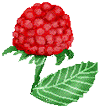 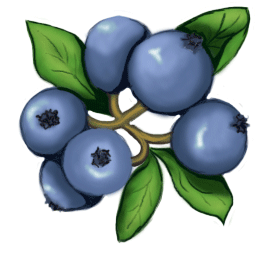 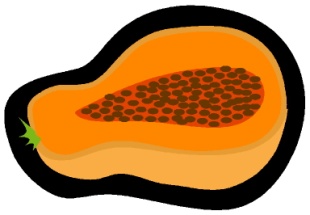 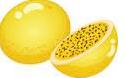 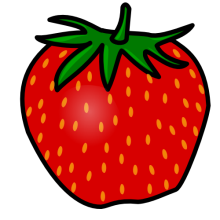 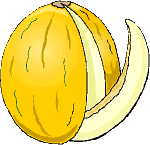 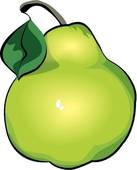 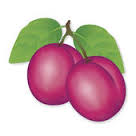 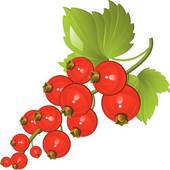 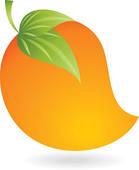 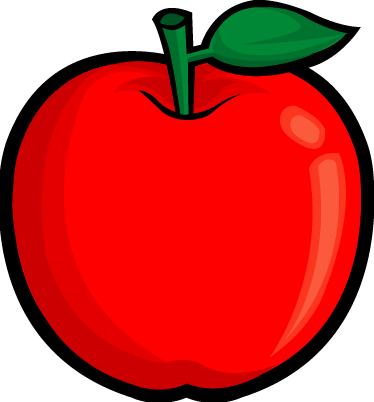 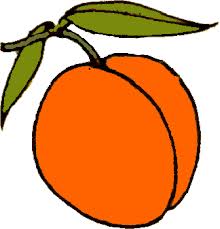 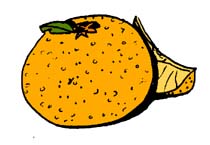 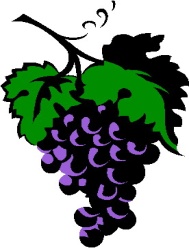 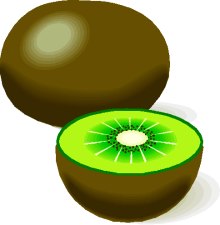 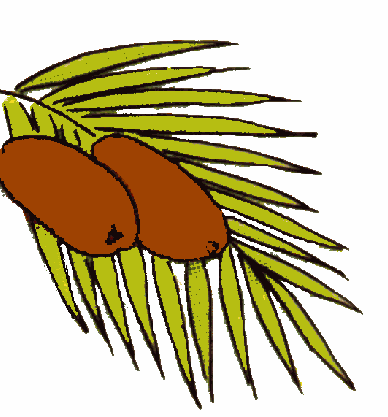 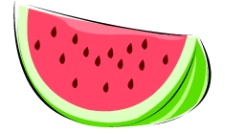 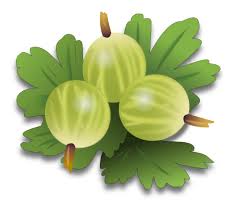 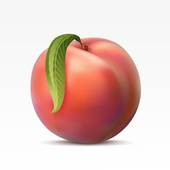 DATTES – GROSEILLES VERTES – RAISINS – ABRICOT – PÊCHE – GROSEILLES POMME – PAPAYE – PRUNES – FRAISE – CERISES – POIRE – MYRTILLES – FIGUE  ANANAS – MANGUE – CLÉMENTINE – COCO – MÛRES – AVOCAT – PASTÈQUE MELON – KIWI - ANANAS    DATTES – GROSEILLES VERTES – RAISINS – ABRICOT – PÊCHE – GROSEILLES POMME – PAPAYE – PRUNES – FRAISE – CERISES – POIRE – MYRTILLES – FIGUE  ANANAS – MANGUE – CLÉMENTINE – COCO – MÛRES – AVOCAT – PASTÈQUE MELON – KIWI - ANANAS    DATTES – GROSEILLES VERTES – RAISINS – ABRICOT – PÊCHE – GROSEILLES POMME – PAPAYE – PRUNES – FRAISE – CERISES – POIRE – MYRTILLES – FIGUE  ANANAS – MANGUE – CLÉMENTINE – COCO – MÛRES – AVOCAT – PASTÈQUE MELON – KIWI - ANANAS    DATTES – GROSEILLES VERTES – RAISINS – ABRICOT – PÊCHE – GROSEILLES POMME – PAPAYE – PRUNES – FRAISE – CERISES – POIRE – MYRTILLES – FIGUE  ANANAS – MANGUE – CLÉMENTINE – COCO – MÛRES – AVOCAT – PASTÈQUE MELON – KIWI - ANANAS    DATTES – GROSEILLES VERTES – RAISINS – ABRICOT – PÊCHE – GROSEILLES POMME – PAPAYE – PRUNES – FRAISE – CERISES – POIRE – MYRTILLES – FIGUE  ANANAS – MANGUE – CLÉMENTINE – COCO – MÛRES – AVOCAT – PASTÈQUE MELON – KIWI - ANANAS    AVOCATMÛRESANANASCERISESCOCOFIGUEFRAMBOISEMYRTILLESPAPAYEFRUIT DE LA PASSIONFRAISEMELONPOIREPRUNESGROSEILLESMANGUEPOMMEABRICOTCLÉMENTINERAISINSKIWIDATTESPASTÈQUEGROSEILLES VERTESPÊCHEDATTES – GROSEILLES VERTES – RAISINS – ABRICOT – PÊCHE – GROSEILLES POMME – PAPAYE – PRUNES – FRAISE – CERISES – POIRE – MYRTILLES – FIGUE  ANANAS – MANGUE – CLÉMENTINE – COCO – MÛRES – AVOCAT – PASTÈQUE MELON – KIWI - ANANAS    DATTES – GROSEILLES VERTES – RAISINS – ABRICOT – PÊCHE – GROSEILLES POMME – PAPAYE – PRUNES – FRAISE – CERISES – POIRE – MYRTILLES – FIGUE  ANANAS – MANGUE – CLÉMENTINE – COCO – MÛRES – AVOCAT – PASTÈQUE MELON – KIWI - ANANAS    DATTES – GROSEILLES VERTES – RAISINS – ABRICOT – PÊCHE – GROSEILLES POMME – PAPAYE – PRUNES – FRAISE – CERISES – POIRE – MYRTILLES – FIGUE  ANANAS – MANGUE – CLÉMENTINE – COCO – MÛRES – AVOCAT – PASTÈQUE MELON – KIWI - ANANAS    DATTES – GROSEILLES VERTES – RAISINS – ABRICOT – PÊCHE – GROSEILLES POMME – PAPAYE – PRUNES – FRAISE – CERISES – POIRE – MYRTILLES – FIGUE  ANANAS – MANGUE – CLÉMENTINE – COCO – MÛRES – AVOCAT – PASTÈQUE MELON – KIWI - ANANAS    DATTES – GROSEILLES VERTES – RAISINS – ABRICOT – PÊCHE – GROSEILLES POMME – PAPAYE – PRUNES – FRAISE – CERISES – POIRE – MYRTILLES – FIGUE  ANANAS – MANGUE – CLÉMENTINE – COCO – MÛRES – AVOCAT – PASTÈQUE MELON – KIWI - ANANAS    